代县通航智慧小镇建设项目一、项目名称：代县通航智慧小镇建设项目二、申报单位：代县发改局三、申报单位简况行政单位项目概况1、项目内容代县是中国历史文化名城、中国现代民间绘画画乡、中国民间文化艺术之乡、国际精品文化旅游县、山西省35个国家扶贫开发工作重点县。位于山西省东北部，地处东经112°43′—113°21′，北纬38°49′—39°21′，东临繁峙，西接原平，南界五台，北毗山阴。滹沱河由向西南横贯全境，地貌特征为“两山夹一川”，“七山一水二分田”。全县总面积1721.5平方公里，总人口21.5万，现辖6镇5乡377个行政村。代县历史悠久，文化灿烂。古称雁门郡、代州，春秋属晋，战国归赵，秦代建县，北魏设郡，隋朝设州，明清置道，历为州、郡、道、县治所，有“赵国门户，汉室要塞，大宋边防，朱明重镇”之称，是中国历史上著名的北陲政治要地、军事强藩、商埠重镇。代县向以“关山雄固，北塞门户”著称，是历史上汉击匈奴、唐防突厥、宋御契丹、明阻瓦剌的国防要塞。这里人文与自然景观资源奇特，民间传统文化底蕴深厚。共有历史文化遗址272处，其中，雁门关、边靖楼、阿育王塔3处为国保文物，文庙、钟楼、杨忠武祠等9处为省保文物。中国仅有的19座释迦牟尼真身舍利灵塔之一的“阿育王塔”高耸入云，全国现存最高的被誉为“万里长城第一楼”的“边靖楼”声闻四达，净土宗祖庭“白人岩”美景堪比黄山，国家AAAAA级风景区“雁门关”享誉华夏 。代县地灵人杰，才俊辈出。这里先后走出了一代佛宗大师晋释慧远、北魏昙鸾，这里诞生过元朝大诗人萨都剌、明朝诗人冯如京、晚清第一女诗人冯婉林，这里还是明朝兵部尚书张凤翼、孙传庭的故乡。南朝鲍照、唐朝李白、王昌龄、王维、李贺，北宋范仲淹，金朝元好问等历代文人墨客都曾多次到此光顾游历、赋诗抒怀，写下了许多千古流传的佳作。战国时期赵国名将李牧、唐朝名将薛仁贵、五代晋王李克用、北宋杨家将、明末农民起义领袖李自成以及抗战初期夜袭阳明堡飞机场的八路军将领陈锡联等历朝武将英烈均曾在此驻兵戍边、征战沙场，留下了辉煌的战斗足迹。代县资源丰饶，物产盛多。铁矿资源已探明储量14.5亿吨，占全省总储量的42.8%，全省独占鳌头；金红石矿探明保有储量8651万吨，远景储量近2亿吨，是仅次于湖北枣阳的全国第二大钛矿；此外，花岗岩、泥炭、金、银、铜等资源也较丰富。代县酥梨果肉酥脆、含糖量高，曾获全国果品博览会金奖，誉称“黄土高原第一梨”，代县辣椒为全国四大主产地之一，“山西红”辣椒因个大、色红、味辣而闻名于世；代县黄酒色泽金黄、温和醇香，早在宋朝时就享有“代州金波又琼酥”的美誉；代县大米颗粒大、洁白细腻、蛋白质含量高，是毛主席当年路居代县时赞不绝口的米中佳品。此外，这里的大豆、绿豆、黄米、小米等小杂粮质优味美，驰名三晋。代县区位优越，交通便利。地处北京、太原、大同三大都市圈交汇处，自古便是东西大通道、南北大通道，素有“旱码头”之称，是商贾云集，商家必争之地。境内108、208国道纵横交错，大运高速穿境而过，灵河高速覆盖全境，京原铁路横贯东西，大同到西安高铁已经运营，县乡村道路便捷通畅，交通网络四通八达。通用航空作为民航业的两翼之一，在国家经济社会建设中具有不可替代的作用。目前我国对通用航空的重视程度不断提高，中央政府不断出台有利于促进通用航空发展的各项政策措施，地方政府也对发展通用航空呈现出较大的投资热情。通用航空已形成了良好的发展氛围，正处于高速发展前的孕育期。代县通用机场的修建，对于转变当地经济发展模式，优化产业结构，满足当地旅游、农林牧作业以及应急救援方面的需求等具有重要的意义。2、项目建设内容及规模本项目拟在代县建设通航智慧小镇，主导产业主要包括：（1）通用航空机场工程：主要建设包括飞机跑道、停机坪、航站楼、陆侧道路、停车场及其它相关配套设施，以满足兼顾直升机、小型固定翼飞机和通勤飞机起降要求。（2）航空产业园：以通用机场建设为依托，新建航空产业园区，主要建设通用航空商务区、空中物流、航空维修、低空旅游、航空体育 、航空航天材料、装备配件生产组装等，配套建设相关设施和道路管网。（3）航空物流中心：搭建以信息化与标准化于一体的物资存储交易平台，承载代县及周边地区的空中运输、仓储、装卸、分类、包装、配送及信息传输等综合物流服务。新建商品交易大厅、综合办公楼、大型展厅、仓储加工区、信息查询处理平台及停车、餐饮、住宿等服务配套设施。（4）航空航天材料生产：新建航空非金属类材料智能生产线，主要生产环保密封材料、隐身材料、防腐涂料、油料润滑材料等；配套建设工艺技术及检测服务，研发生产表面防腐蚀产品、焊接和锻造产品并建立航空材料检测研究中心。（5）航空通信设备生产：新建航空通信设备产品生产线1条，配套建设标准化生产厂房、研发中心、库房、办公综合楼等。（6）智能显示系列产品生产线：新建显示终端产品（触摸屏、液晶显示器等）、增强现实产品（单目AR头盔、双目智能眼镜、智能AR设备等）、智能交互产品（语音采集设备、智能传感模组等）等智能生产线各1条，配套建设产品研发中心、检测中心等，引进相关技术人才。（7）雁门关景区配套及综合商业区、古玩城及文化交流中心、农业生态观光工程、智慧生态医养敬老工程、经济林种植等。（二）项目投资估算：总投资72.5亿元。具体投资如下：通用航空机场工程：3亿元航空产业园：20亿元航空物流中心建设项目：8亿元航空航天材料生产项目：5亿元汉阴县智能显示系列产品生产线：3亿元航空通信设备生产项目：2亿元雁门关景区配套及综合商业区：3亿元古玩城及文化交流中心：5亿农业生态观光工程：3亿元智慧生态医养敬老工程：20亿经济林种植：0.5亿（三）项目配套条件：1、电力 ：代县电网的主要来自原平站和神头电厂220KV线路，县域内110KV电网横穿全县东西，分别以110KV北关站和枣林站为中心向东、西、南、北供电。35KV电网为辐射型电源，主要来自110KV北关站。全县境内共有110KV变电站4座，变压器5台，容量为106500KVA；35KV变电站8座，总容量为33050KVA。35KV线路6条，87.63km，其中局属变电站3座，主变4台，容量14450KVA；35KV线路3条，50.35km。10KV配电变压器853台，容量61195KVA；10KV配电线路22条，799.604km。全县低压线路850km，其中城网低压线路57.8km。本项目电源可由枣林站城市电网接引。2、天然气：2012年5月，山西天然气原平-代县-繁峙长输管线工程开工建设，“气化忻州”由此加快推进步伐。按照省委、省政府气化山西的战略部署，山西中旺天然气公司在原平、代县、繁峙建设长输管网、城市管网及加气站等设施，实现国家长输管线陕京一线与陕京二线的连通，形成一条主干线纵贯南北、管网覆盖忻州市的输气格局，形成代县天然气管网“两干五支”的供气格局。代县县域内燃气管道主干线DN160管道，新建加气站3个。年供气量为4300万m³，服务面积6.7平方公里，县域内燃气管网长度53公里，用气人数5.7万人，因而代县的天然气供应有保障。3、水：代县境内最大河流为滹沱河，属海河水系，横贯全县东西，县境内全长40公里，流经8个乡镇，年均清水流量为0.02—2.63立方米/秒。北面由东向西有黑坎河、胡峪河、东沙河、关沟河、东茂河、西茂河；南西有峨河、峪河、中解河等，年平均径流量为1.84亿立方米，地下水总量12亿立方米，开采利用量为2234万立方米。代县多年平均总水资源量为16246.45万立方米，人均水资源占有量810.70立方米，相当于全国人均占有量的30.1%。代县自来水管理所服务面积为7.24公里。县域内管网长度57.8公里，生产能力为1.45万吨/日，年供水量200万吨，用水人口5.5万人。苏村东侧1km处为供水厂，水厂出水压力为0.50MPa，到达本小区水压为0.35MPa，可以满足本项目使用要求。4、热力：城市供热作为城市的重要基础设施，是关系民生的大事，也是社会关注，群众关心的热点话题。代县县城由两个供热公司：炎焱供热公司、顺峰供热公司。由代县益民房地产开发有限公司自筹兴建的代县炎焱供热公司于2007年开工建设，供热站位于上馆镇瓦窑头村东侧，其供热范围为：东至杀子河，西至关沟河东岸，南至东关村108国道以北，北至108国道绕城改造公路以南，总供热面积为50多万平方米。代县新城集中供热项目，占地50亩，总投资2.1亿元，供热面积为270万平方米，需新建热源厂一座，装机容量为4×58兆瓦，并铺设城区供热管道及其它配套设施。本项目能源供应情况：项目区水、电、气、热、通讯、道路等市政基础设施完善，可满足该项目使用要求。完备的市政基础设施可为本项目的市政配套及项目建设创造了良好的先天条件。（四）项目市场预测及效益分析1、社会效益分析⑴项目的建设可弘雁门古城文化本项目的建设以雁门古城文化为中心，项目的建设有利于当地旅游资源的保护和传统雁门文化的弘扬。⑶智慧生态医养敬老工程产业园项目符合国家发展社会老年供养事业的政策导向和规划部署，适应国内外高中端老年人养老现状和发展趋势，具有良好的社会需求和市场基础，对于推动地区社会养老事业发展，改善养老环境和条件，完善城市复合功能，减轻社会家庭养老负担，加速和谐社会建设具有十分重要的意义。⑷通过项目实施，一是可以为农户示范先进的经济林种植和畜禽、水产养殖技术，带动农户参与发展，扩大经济作物的建设，实现农业增收、农民增效，促进代县农业产业的持续发展。二是可以直接提供岗位并带动农户参与项目相关的种养殖，解决一部分农民就业难的问题。三是项目年可为社会提供一定量的经济林果和畜禽、水产品，丰富城乡人民的“菜篮子”。四是企业可获得较好的利润，增加政府的税收，增加当地的GDP。因此，项目是一项农民、企业和政府三赢项目。⑸项目建设营造大面积的经济林种植、林下养殖基地，在产生经济效益的同时，又可涵养水源，保持水土，调节气候，改善环境，使其生态效益得到有效发挥。⑹提升城市知名度本项目建设讲究资源利用、特色突出；讲究档次、突出精品；讲究人性、突出和谐；走创新路线--根据当地的文化背景、文化渊源及文化特点，整合旅游资源，准确定位，在加大生态旅游建设的基础上，把自然景观和人文资源相结合，是集飞行旅游和生态旅游为一体的特色旅游项目。项目的建设还将提升代县的旅游形象，发展飞行+古玩+生态农业、养老、度假产业旅游，将突出生态休闲旅游区的形象，加快社会经济发展的进程，极大改善项目区的整体文化休闲度假形象。随着生态旅游休闲产业的发展，将会有更多的群众将其生产、生活纳入整体旅游区的发展之中，从而实现广泛致富，随着周边、中、外旅游人员的数量不断增加，将大大提高代县的省市知名度，扩大代县的对外知名度和影响力。2、经济效益分析通用航空业务诱发效益：本项目的建成将大大促进通用航空相关产业的发展，促进通用飞机生产、零配件制造等业务的发展，为通用航空发展和地区经济发展带来巨大的效益。旅游诱发效益：机场建成后将大大促进所在地旅游业的发展。假定近期带来的年旅游人数增量为3万人，人均旅游支出按500元考虑，可估算机场对旅游的诱发效益。其他诱发效益：机场建成后，将在巡查测量、抢险救援、农业应用等方面发挥重要作用，综合诱发效益按每架次5000元考虑。旅客运输时间节约效益：机场建成后将承担一定的客运，旅客运输时间的节约是一个重要的经济效益。人均节约时间按2小时考虑，时间价值按30元/小时考虑。本项目的实施，符合山西省航空发展规划，符合代县地区城市发展战略，有利于代县地区拓展产业领域，壮大工业实力，激活区域发展潜力，促进城市经济快速发展。（6）预计到2025年实现产值120亿元，上缴税收15亿元。五、项目进展情况（一）政策：本项目符合国家、产业政策及山西省产业规划。（二）核准、备案：本项目目前为前期谋划阶段，核准（备案）手续正在逐步完善。（三）土地、环保：本项目符合国家土地政策及环保规定，项目土地手续及环保手续正在办理中。（四）项目可行性研究报告及项目建议书：本项目目前为前期谋划阶段，项目可行性研究报告（项目建议书）正在积极编制中。（五）项目前期进展情况：目前，本项目土地、规划手续正在与相关部门积极沟通办理，项目可行性研究报告（项目建议书）的编制处于调研摸底阶段。六、拟引资方式合资、合作。七、招商方向: 资金、人才、技术。申报单位联系方式地址:代县政府大院正楼一楼联系人:李俊才手机:13803445282传真:电子信箱: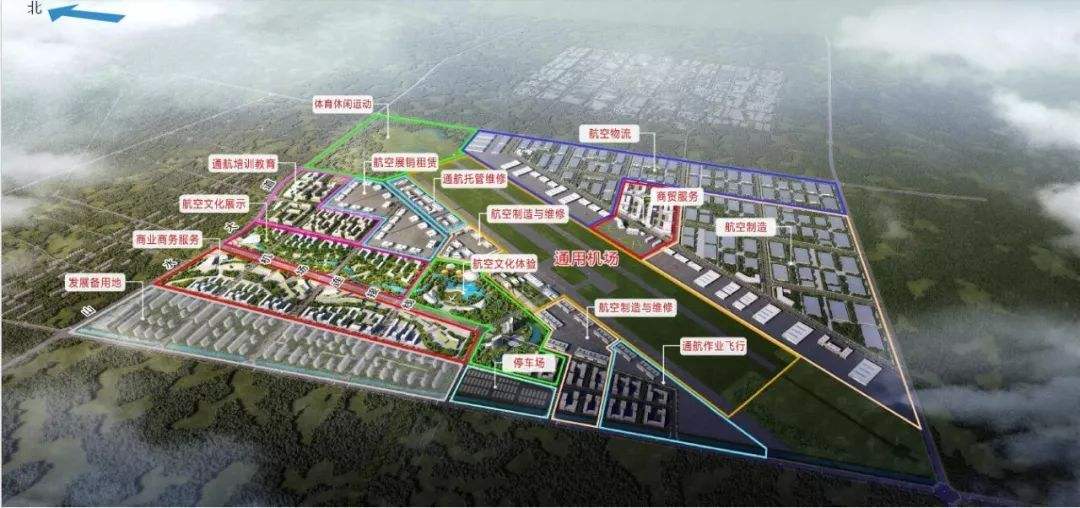 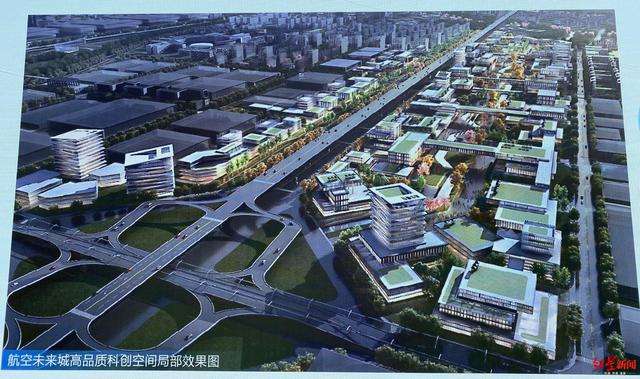 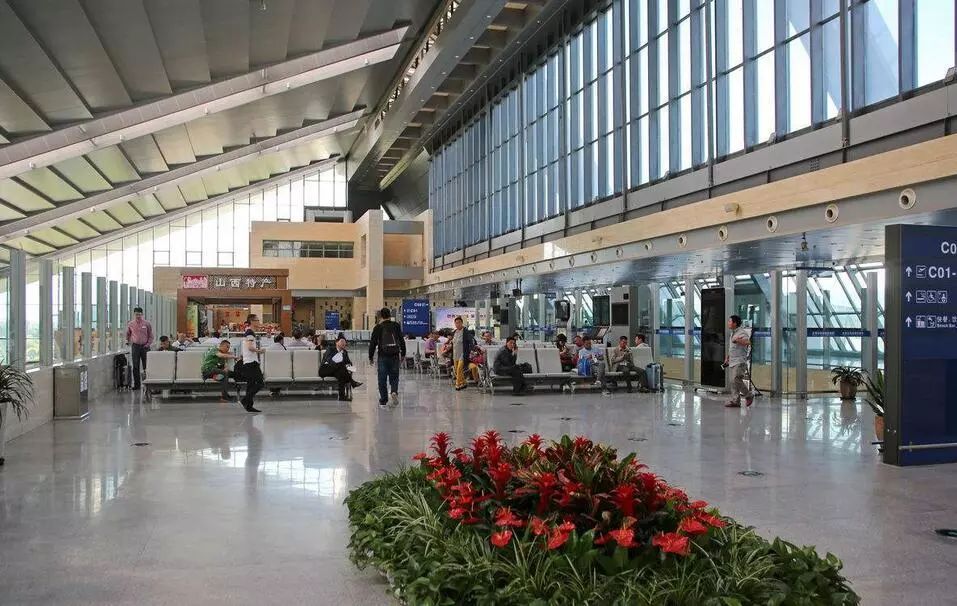 